                  Psi Chi and Psychology Club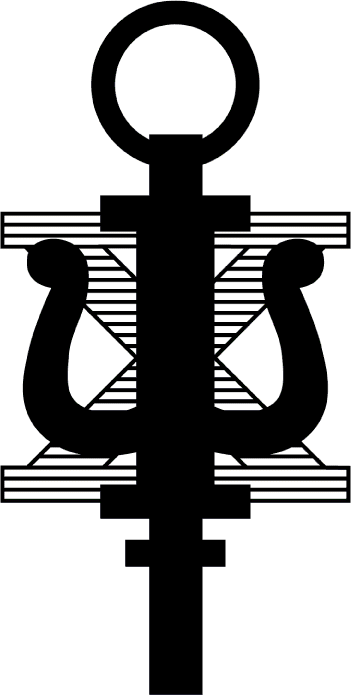 Member MeetingMinutes for November 18th, 2015.Meeting held in the Rhododendron Room.Meeting called to order by President Ben Rein at 6:30 pm.Speaker: Andrew WheelerMSIR (Master Studies in Industrial Relations)Black Box- IT infrastructure companyInterned in Human Resources1st job in recruitment and retentionGot a job a Mylan via Linked INMake a linked in (with a professional picture)Job search sites: Indeed, glass door, linked inMake those professional connections now!This job uses behavioral contingencies that are learned in the field of psychologyWhen working in HR you work for the business and must do what is best for themYou can get a job in HR with your bachelor’s degreeCareers in HRTalent Acquisition Talent ManagementTotal Rewards – Salary, Benefits, 401K, etc. Employee RelationsHuman Resources Information Systems – technology Look at the short-term vs. the long-term incentives!Don’t just take a job for the moneyAt the same time, make sure your stableLook at the total package: money, benefits, days off, enjoyment of the jobShow up ready to do the dirty work!Don’t sweat the GPA, just do your best …BUT get involved in campus, job, and club activates  Secondary Speaker: Helen NditsiProgram Cordinator for McNair Scholars Program 1st generation college students or under-represented students Focus on those who want to go to graduate schoolOffice of Undergraduate Research Includes information on how to get startedTalk to Faculty about 495 courses as well and get course credit for your researchStart out 6 weeks over the summerTravel to conferences (all paid!)They cover GRE prep courses to help improve your scoresThey also offer CV and personal statement helpPsi Chi applications due January 31stRelay for Life April 22nd, 2016$10 to sign upLast Grief Center Dinner tomorrow Nov. 19th Leave LSB around 4:30Analyze ThisJanuary 13th @ 6:00pmMargeaux Gray (Neuroscience)Pool TournamentJanuary 31st @ 4:00 pmAt Side Pocket at the LairMock Interviews6:00-7:00 pm 1111 LSB1st half interviews2nd half Q&AProfessional attire is encouraged but not required Research at the CapitolT-Shirt money due today!!!Should be in before Christmas BreakALL MEETINGS WILL NOW BE IN THE RHODODENDRON ROOM!	Next Meeting is Wednesday January 20th, 2016. 